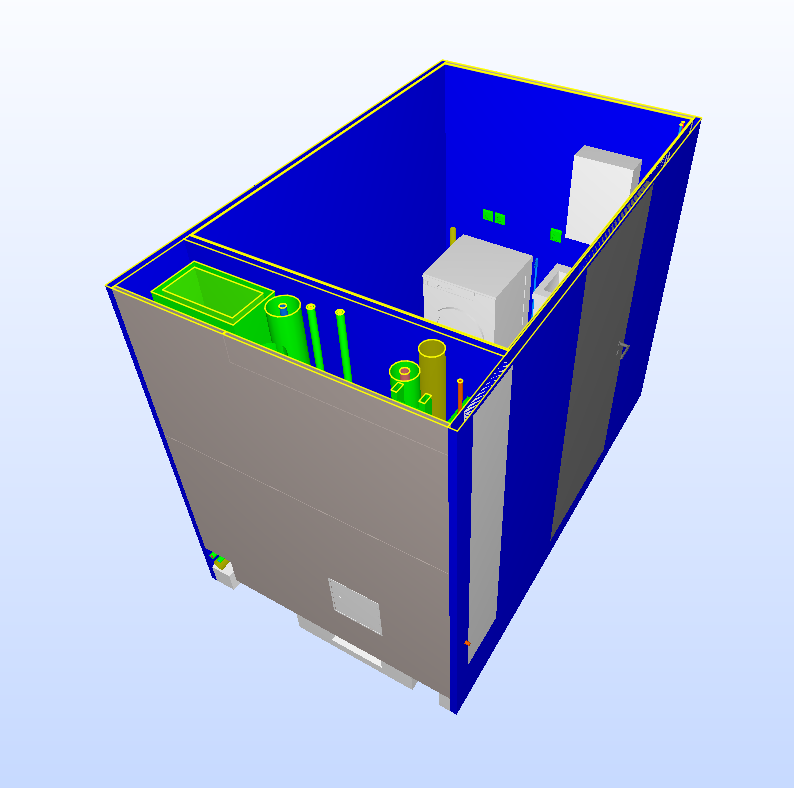 BenämningTyp AnvändningsområdeAntal stk.Sormat MässingsankareMSA 6Att fästa upp saker på utsida modul, betong. Tung infästning.6Sormat Mässingsankare MSA 8  Att fästa upp saker på insida modul, betong. Tung infästning. (Undviks om möjligt)6Sormat VäggpluggGripper 6 Att fästa upp saker på betong- , skiv- & lättbetongväggar. Lätt infästning.10Sormat VäggpluggGripper 8Att fästa upp saker på betong- , skiv- & lättbetongväggar. Lätt infästning.15IRWIN Universal borr6 mmHåltagning i Lättbetong & skiv-väggar1IRWIN Universal borr8 mmHåltagning i Lättbetong & skiv-väggar1Sormat SDS+ borr8 mmHåltagning i betongväggar1Sormat SDS+ borr10 mmHåltagning i betongväggar1Borrstopp kit 6, 8, 10Borrstopp kit 6, 8, 103UNIVERSALSKRUV TKX 5,0X40 PZ2Skruv för Sormat väggplugg10TRÄSKRUV TKX SPAX-S 6,0X50 PZ2Skruv för Sormat väggplugg15KRYSSKRUV MRX 4.8 M6X25H PZ3Skruv för M6 mässingsankare6KRYSSKRUV MRX 4.8 M8X30H PZ3Skruv för M8 mässingsankare.6BITS IRONSIDE PZ2PZ2Bits för skruv1BITS IRONSIDE PZ3PZ3Bits för skruv1